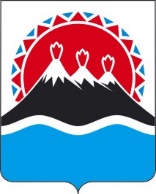 МИНИСТЕРСТВО ОБРАЗОВАНИЯ КАМЧАТСКОГО КРАЯПРИКАЗг. Петропавловск-КамчатскийВ целях совершенствования деятельности региональных инновационных площадок в сфере образования Камчатского края, в соответствии с частью 4 статьи 20 Федерального закона от 29.12.2012 № 273-ФЗ «Об образовании в Российской Федерации», приказом Министерства науки и высшего образования Российской Федерации от 22.03.2019 № 21н «Об утверждении Порядка формирования и функционирования инновационной инфраструктуры в системе образования», а также в соответствии с письмом Министерства просвещения Российской Федерации от 20.04.2023 № АБ-1781/03 «О согласовании Порядка»ПРИКАЗЫВАЮ:1. Утвердить Порядок признания организаций, осуществляющих образовательную деятельность, и иных действующих в сфере образования организаций, а также их объединений региональными инновационными площадками в Камчатском крае согласно приложению к настоящему приказу.2.	Определить краевое государственное автономное учреждение дополнительного профессионального образования «Камчатский институт развития образования» региональным оператором по вопросам формирования и функционирования инновационной инфраструктуры в сфере образования Камчатского края.3. Признать утратившими силу:1)	приказ Министерства образования Камчатского края от 07.02.2020 № 135 «Об утверждении Порядка признания организаций, осуществляющих образовательную деятельность, и иных действующих в сфере образования организаций, а также их объединений региональными инновационными площадками в Камчатском крае»;2) приказ Министерства образования Камчатского края от 13.01.2020 № 23 «Об утверждении Положения о едином пространстве инновационной деятельности в системе образования Камчатского края»;3) приказ Министерства образования Камчатского края от 11.02.2020 № 152 «О внесении изменений в Приказ Министерства образования Камчатского края от 13.01.2020 № 23 «Об утверждении Положения о едином пространстве инновационной деятельности в системе образования Камчатского края»;4) приказ Министерства образования Камчатского края от 08.12.2017 № 697 «Об утверждении Порядка проведения экспертизы продукта инновационного проекта».4. Настоящий приказ вступает в силу через 10 дней после дня его официального опубликования.МинистрПорядок признания организаций, осуществляющих образовательную деятельность, и иных действующих в сфере образования организаций, а также их объединений региональными инновационными площадками в Камчатском краеI. Общие положения1. Порядок признания организаций, осуществляющих образовательную деятельность, и иных действующих в сфере образования организаций, а также их объединений, действующих на территории Камчатского края, региональными инновационными площадками (далее – Порядок) определяет организационную процедуру признания организаций, осуществляющих образовательную деятельность, и иных действующих в сфере образования организаций, а также их объединений, действующих на территории Камчатского края (далее – образовательные организации),  региональными инновационными площадками.2. Порядок разработан в соответствии с частью 4 статьи 20 Федерального закона от 29.12.2012  № 273-ФЗ «Об образовании в Российской Федерации»; приказом Министерства науки и высшего образования Российской Федерации от 22.03.2019 № 21н «Об утверждении Порядка формирования и функционирования инновационной инфраструктуры в системе образования», а также письмом Министерства просвещения Российской Федерации от 15.02.2023 № 03-235 «О направлении информации».3. Основными направлениями деятельности региональных инновационных площадок являются:3.1. Разработка, апробация и (или) внедрение:новых элементов содержания образования и систем воспитания, новых педагогических технологий, учебно-методических и учебно-лабораторных комплексов, форм, методов и средств обучения в организациях, осуществляющих образовательную деятельность, в том числе с использованием ресурсов негосударственного сектора;федеральных основных образовательных программ, инновационных образовательных программ, программ развития образовательных организаций, работающих в сложных социальных условиях;новых профилей (специализаций) подготовки в сфере профессионального образования, обеспечивающих формирование кадрового и научного потенциала в соответствии с основными направлениями социально-экономического развития Российской Федерации;методик подготовки, профессиональной переподготовки и (или) повышения квалификации кадров, в том числе педагогических, научных и научно-педагогических работников и руководящих работников сферы образования, на основе применения современных образовательных технологий;новых механизмов, форм и методов управления образованием на разных уровнях, в том числе с использованием современных технологий; новых институтов общественного участия в управлении образованием;новых механизмов саморегулирования деятельности объединений образовательных организаций и работников сферы образования, а также сетевого взаимодействия образовательных организаций.3.2. Иная инновационная деятельность в сфере образования, направленная на совершенствование учебно-методического, организационного, правового, финансово-экономического, кадрового, материально-технического обеспечения системы образования.4. Региональными инновационными площадками в Камчатском крае признаются организации, осуществляющие образовательную деятельность, и иные, действующие в сфере образования организации, независимо от их организационно-правовой формы, типа, ведомственной принадлежности (при их наличии), реализующие инновационные проекты (программы), которые имеют существенное значение для обеспечения модернизации и развития системы образования с учетом основных направлений социально-экономического развития Камчатского края, реализации приоритетных направлений государственной политики Российской Федерации и региональной политики Камчатского края в сфере образования.5. Региональные инновационные площадки в Камчатском крае составляют региональную инновационную инфраструктуру в сфере образования и осуществляют деятельность в сфере образования сообразно следующим видам:5.1. Региональные инновационные площадки 1-го вида осуществляют деятельность по инициативно разработанным в образовательных организациях инновационным проектам;5.2. Региональные инновационные площадки 2-го вида осуществляют деятельность по проектам (программам), разработанным в соответствии с приоритетными направлениями инновационной деятельности в сфере образования, утвержденными Министерством образования Камчатского края (далее – Министерство), предусматривающую разработку, апробацию и/или внедрение инновационных образовательных продуктов (программ, учебников, учебно-методических пособий, цифровых образовательных ресурсов, моделей/практик и механизмов реализации актуальных образовательных задач и др.);5.3. Региональные инновационные площадки 3-го вида осуществляют деятельность по проектам (программам), разработанным в соответствии с приоритетными направлениями инновационной деятельности в сфере образования, утвержденными Министерством, предусматривающую аккумулирование научно-методических, информационных ресурсов и дальнейшее распространение успешного инновационного опыта, связанного с внедрением разработанных ранее актуальных образовательных и управленческих практик, тиражирование полученных инновационных решений в сетевом партнерском сообществе образовательных и иных организаций.II.	Управление деятельностью региональных инновационных площадок6. Общее управление инновационной деятельностью образовательных организаций осуществляет Министерство образования Камчатского края.7. В целях координации и развития инновационной деятельности в сфере образования Камчатского края Министерство создает координационный совет по вопросам развития инновационной инфраструктуры в сфере образования Камчатского края (далее – Совет). Состав Совета утверждается Министерством.В Совет входят представители Министерства просвещения Российской федерации (по согласованию), Министерства, а также представители, представители органов местного самоуправления муниципальных образований Камчатского края, осуществляющих управление в сфере образования, образовательных, научных, общественных и иных организаций, осуществляющих деятельность в сфере образования.Возглавляет Совет председатель. В состав Совета входят заместитель председателя Совета, члены Совета, секретарь Совета. Заместитель председателя проводит заседания Совета в отсутствие председателя. Совет осуществляет свою деятельность в соответствии с регламентом, который утверждается на его первом заседании. 8. В полномочия Совета входит:подготовка предложений по формированию приоритетных направлений деятельности региональных инновационных площадок и критериев эффективности ее реализации;участие в подготовке по запросу Министерства материалов о выявлении и анализе инновационных процессов, выявлении содержания и механизмов, обеспечивающих развитие системы образования Камчатского края, а также об эффективности управления развитием и модернизацией образования в соответствии с приоритетными направлениями государственной политики в сфере образования;участие в подготовке и проведении экспертизы содержания проектов (программ) инновационной деятельности образовательных организаций, отчетов об их реализации, значимых инновационных продуктов указанной деятельности и т.п.; подготовка предложений в Министерство о целесообразности присвоения статуса региональной инновационной площадки по результатам экспертизы;подготовка предложений по дальнейшему использованию (внедрению) результатов деятельности региональных инновационных площадок в массовой образовательной практике.9. Основной формой деятельности Совета являются заседания, которые проводятся по мере необходимости, но не реже одного раза в полугодие. Совет вправе осуществлять свои полномочия, если на заседании присутствует не менее 2/3 его списочного состава. Решения Совета принимаются простым большинством голосов присутствующих на его заседании членов. При равенстве голосов членов Совета решающим является голос председателя Совета, а при его отсутствии ― заместителя, председательствующего на заседании. Решения заседания Совета оформляются протоколом, который направляется в Министерство для утверждения. В протоколах указывается особое мнение членов Совета (при его наличии).10. Совет вправе принимать решения путем проведения заочного голосования, осуществляемого при помощи заполнения опросных листов, подписанных членами Совета собственноручно и направленных секретарю Совета. Решение о проведении заочного голосования принимается председателем Совета или в случае отсутствия председателя ― его заместителем. В случае проведения заочного голосования члены Совета уведомляются об этом с указанием срока, до которого они могут в письменной форме представить свою позицию по вопросам, вынесенным на заочное голосование. Указанный срок составляет не менее 5 рабочих дней со дня уведомления членов Совета. 11. В целях организационно-технологического и информационно-методического сопровождения процесса формирования и функционирования инновационной инфраструктуры Министерство определяет регионального оператора по вопросам формирования и функционирования инновационной инфраструктуры в сфере образования Камчатского края (далее – региональный оператор).III.	Порядок признания организации региональной инновационной площадкой в Камчатском крае Признание организации региональной инновационной площадкой осуществляется Министерством на основе предложений Совета. Для признания региональной инновационной площадкой каждого вида организация, претендующая на получение статуса (далее – организация-соискатель), подает в Совет в период с 1 сентября до 1 февраля в бумажном и электронном виде пакет документов, перечень и формы которых утверждаются Министерством. Пакет документов содержит следующую информацию об образовательной организации и инновационном проекте (программе):наименование, место нахождения, контактные данные организации-соискателя;основные идеи, цель, предполагаемые результаты и показатели эффективности реализации предлагаемого инновационного проекта (программы), обоснование его актуальности и практической значимости для развития системы образования;обоснование возможности реализации инновационного проекта (программы) в соответствии с законодательством об образовании;обоснование нормативной и ресурсной обеспеченности реализации инновационного проекта (программы);календарный план мероприятий с указанием сроков достижения результатов и получения инновационных продуктов;предложения по распространению и внедрению результатов инновационного проекта (программы) в массовую практику;обоснование устойчивости результатов инновационного проекта (программы) после окончания её реализации, включая механизмы его ресурсного обеспечения и т.п.;подтверждение согласования инновационного проекта (программы) с учредителем соискателя;подтверждение решения коллегиального органа соискателя об участии в реализации инновационного проекта (программы). Организационное сопровождение приема заявок осуществляет региональный оператор, который при поступлении документов проводит: техническую проверку представленного пакета документов на соответствие требованиям, утвержденным Министерством;регистрацию документов.Для проведения экспертизы поступивших документов региональный оператор по поручению Совета привлекает независимых экспертов. Экспертами могут выступать представители организаций, осуществляющих образовательную деятельность, научных организаций и общественных организаций, осуществляющих деятельность в сфере образования, обладающие достаточным набором компетенций в рамках тематики, заявленной в инновационном проекте (программе), представленной организацией-соискателем. Экспертиза осуществляется тремя экспертами в течение 30 дней с даты регистрации заявки, после чего экспертные заключения передаются в Совет. Совет на заседании рассматривает представленные экспертные заключения и не позднее 30 мая направляет в Министерство предложения о признании организации-соискателя региональной инновационной площадкой.Министерство не позднее 10 июня устанавливает перечень региональных инновационных площадок каждого вида, составляющих инновационную инфраструктуру в сфере образования Камчатского края, и утверждает его нормативным актом, который публикуется на сайте исполнительных органов государственной власти в информационно-телекоммуникационной сети «Интернет» на странице Министерства и на странице регионального оператора в сети «Интернет» соответственно.Основанием для отказа в признании организации-соискателя региональной инновационной площадкой является:несоответствие содержания пакета документов утвержденным Министерством требованиям;несоответствие содержания инновационного проекта (программы), представленного в пакете документов, актуальным направлениям государственной политики в сфере образования.19. Повторное представление заявки на признание региональной инновационной площадкой осуществляется не ранее чем через один год.20. Признание организации региональной инновационной площадкой каждого вида осуществляется на период реализации проекта (программы) сроком до 3-х лет. По истечении срока реализации проекта (программы) Совет вправе рекомендовать организации продолжить инновационную деятельность при условии актуализации содержания проекта (программы).21. Деятельность региональной инновационной площадки прекращается досрочно в следующих случаях:– получения промежуточных результатов, свидетельствующих о невозможности или нецелесообразности продолжения реализации проекта (программы), в том числе в случае снижения качества образовательных результатов обучающихся;– нарушения организацией, которая признана региональной инновационной площадкой, законодательства Российской Федерации при реализации проекта (программы);– непредставления или несвоевременного представления ежегодного отчета о реализации проекта (программы);– по ходатайству региональной инновационной площадки при условии своевременного направления ходатайства о снятии статуса в срок до 10 мая.Деятельность региональных инновационных площадок22. Деятельность региональных инновационных площадок координирует региональный оператор, который осуществляет: организационно-технологическое сопровождение экспертизы и представление ее результатов в Совет;  формирует и постоянно актуализирует банк данных независимых экспертов для осуществления оценки материалов, представленных организациями-соискателями статуса региональной инновационной площадки, а также результатов их деятельности; организационно-аналитическое, консультативное и научно-методическое сопровождение текущей деятельности региональных инновационных площадок;разработку форм заявочных, отчетных, экспертных и иных опосредующих инновационную деятельность организаций документов; критериев проведения экспертизы пакета заявочных документов, ежегодных отчетов и требований к инновационным продуктам;представление заключений о значимости полученных результатов проекта (программы) и возможных способах их использования в массовой практике;мониторинг деятельности региональных инновационных площадок и представление его данных в Совет.23. В процессе своей деятельности региональные инновационные площадки каждого вида обеспечивают:предоставление и получение образования, уровень и качество которого не могут быть ниже требований, установленных федеральным государственным образовательным стандартом;соблюдение прав и законных интересов всех участников образовательного процесса.24. Руководитель организации, являющейся региональной инновационной площадкой, несет полную ответственность за ее деятельность.25. Региональные инновационные площадки осуществляют свою деятельность в соответствии с представленным в пакете документов календарным планом реализации проекта (программы), предусматривающим не менее 1-2-х (в зависимости от вида региональной инновационной площадки) обязательных мероприятий по распространению опыта. 26. Региональные инновационные площадки в рамках инновационной деятельности:планируют свою деятельность, при необходимости привлекая научных консультантов/руководителей;осуществляют мониторинг эффективности инновационной деятельности;организуют своевременное и достоверное информационное сопровождение реализации проекта (программы), информируя родителей (законных представителей) несовершеннолетних обучающихся и иных заинтересованных лиц о целях, задачах, механизмах реализации, результативности реализации проекта (программы);в течение 30 дней после признания организации региональной инновационной площадкой создают тематический раздел на официальном сайте организации и регулярно размещают в нем актуальную информацию (проект/план мероприятий, нормативные акты, планируемые результаты деятельности, ежегодные отчеты и др.);представляют результаты инновационной деятельности, в том числе, готовые инновационные продукты, в рамках мероприятий региональной сети инновационных площадок; своевременно информируют Совет о возникших проблемах, препятствующих реализации проекта (программы), которые могут привести к невыполнению проекта (программы) или плана мероприятий.27. Региональные инновационные площадки ежегодно в срок до 1 мая текущего учебного года предоставляют письменные отчеты о реализации проекта (программы) по утвержденной Министерством форме. Отчеты направляются в адрес регионального оператора, который организует их экспертизу.[Дата регистрации]№№ [Номер документа]Об утверждении Порядка признания организаций, осуществляющих образовательную деятельность, и иных действующих в сфере образования организаций, а также их объединений региональными инновационными площадками в Камчатском краеПриложение к приказу Министерства образования Камчатского края от [Дата регистрации] № [Ном\ер документа]